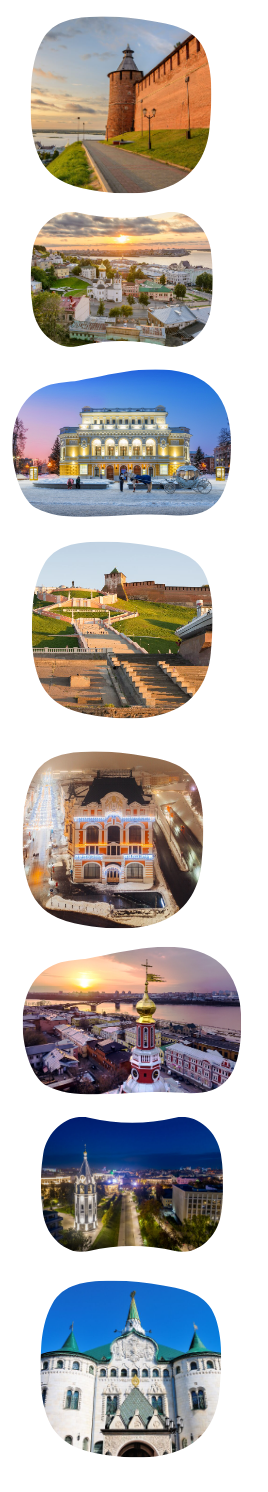 ПРОГРАММА ТУРА ДЛЯ ШКОЛЬНИКОВ«ВОСЕМЬ СКАЗОЧНЫХ ВЕКОВ»В 2021 году Нижний Новгород отметил свой юбилей – 800 лет со дня основания!  За восемь веков наш город побывал и крепостью на русских рубежах, и торговой столицей Российской империи – «карманом России» и промышленным гигантом – «русским Детройтом» Трудно представить себе более разнообразный, самобытный город, не похожий на все другие города России Отправляемся в захватывающее путешествие по восьми невероятным векам русской истории! ДЕНЬ 1. НИЖНИЙ НОВГОРОД (6 часов)•	Встреча группы в Н.НовгородеТрансфер в исторический центр города с остановкой на СтрелкеСтрелка - место слияния Оки и Волги, смотровая площадка, откуда открывается вид на речную гладь и высокое Правобережье, украшенное красным ожерельем стен Нижегородского КремляОбед Экскурсионная программа (автобусно-пешеходная) •	Улица Рождественская – деловой центр города 19 столетия, облик которого практически без изменений сохранился до наших дней. Великолепные банки, церкви, доходные дома – воплощенный дух российского купечества. И в двух шагах от них – остатки «Миллиошки», кварталов бедноты, так живо описанных Максимом Горьким•	Нижегородский кремль – могучая древняя крепость, сердце Нижнего Новгорода, место последнего упокоения Козьмы Минина. С высоты Кремлевского холма открываются прекраснейшие виды на слияние Волги и Оки и лесное Заволжье•	Верхневолжская набережная – излюбленное место прогулок нижегородцев со времен Николая I. С одной стороны – речные дали и ландшафтный парк Волжский откос, с другой – великолепные особняки•	Экскурсия в музей-усадьбу РукавишниковыхПышный, богато украшенный лепниной «почти дворец» - в прошлом собственность Рукавишниковых - богатейшего купеческого рода. Сегодня здесь можно найти удивительные вещи из частных коллекций состоятельных нижегородцев, реквизированные после революции, а также полюбоваться восстановленным интерьером дома, некогда самого роскошного в этой части города. •	Прогулка по главной пешеходной улице города - Большой Покровской: Здание государственного банка (1913 г.) - уникальное архитектурное сооружение, вещественная память о последних годах могущества и процветания Российской империиНижегородский театр Драмы (1896 г.) - выступая в этом театре, добился всероссийской славы Федор ШаляпинПамятник Козе - самый веселый памятник НижнегоТрансфер в отель, заселениеДЕНЬ 2. НИЖНИЙ НОВГОРОД (7 часов)Завтрак в отелеОсвобождение номеров, выезд из отеляЭкскурсионная программа (автобусно-пешеходная) •	Улица Рождественская – деловой центр города 19 столетия, облик которого практически без изменений сохранился до наших дней. Великолепные банки, церкви, доходные дома – воплощенный дух российского купечества. И в двух шагах от них – остатки «Миллиошки», кварталов бедноты, так живо описанных Максимом Горьким•	Костюмированная интерактивная программа "Купить-не купить" в историческом районе Започаинье"Нижний Новгород - карман России". Так говорили в позапрошлом столетии, и не без основанияНижегородская Ярмарка была крупнейшей торговой площадкой Европы, и миллионы желающих купить подешевле и продать подороже стекались сюда со всего света. "Купить-не купить, а поторговаться можно!" - такое главное правило на ярмарке,Но разве можно на Ярмарку ехать без подготовки? В Старом городе на Ильинской горе живет купчиха Капитолина Матвеевна. Под ее руководством мы пройдем краткий курс купеческих наук. Узнаем, как правильно торговаться, как отличать хороший товар от плохого и выясним, что почем на ярмарке. А заодно добрая наставница расскажет нам много интересного о жизни наших предков в 19 столетии!•	Смотровая площадка на Ильинской горе – место, откуда открывается захватывающий вид на Стрелку, слияние Оки и Волги. Лучшей точки для селфи не найти во всем Поволжье! ОбедЭкскурсионная программа (автобусно-пешеходная) •	Нижегородская ярмарка – некогда крупнейшая торговая точка Европы, которой Нижний Новгород был обязан славой «Кармана России». Здесь Европа встречалась с Азией, здесь наживали и тратили миллионы, сюда стекалось все самое лучшее и самое худшее, что было в Российской Империи Трансфер на вокзалЦЕНЫ•	При проживании в отеле 3*Группа 15-18 чел. + 2 бесплатно - 9500 руб./челГруппа 19-29 чел. + 2 бесплатно - 9300 руб./челГруппа 30-39 чел. + 3 бесплатно - 8100 руб./челГруппа 40-49 чел. + 4 бесплатно - 7850 руб./чел
•	При проживании в отеле 4*Группа 15-18 чел. + 2 бесплатно - 10400 руб./челГруппа 19-29 чел. + 2 бесплатно - 10250 руб./челГруппа 30-39 чел. + 3 бесплатно - 9100 руб./челГруппа 40-49 чел. + 4 бесплатно - 8800 руб./челЧто включено1. Экскурсионное обслуживание по программе2. Билеты в музеи по программе3. Транспортное обслуживание по программе4. Проживание в номерах категории 2-х местный стандарт5. Завтрак в отеле (кроме дня прибытия)6. Обеды